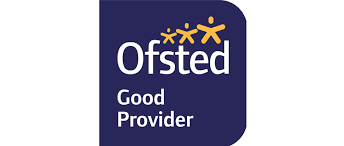 STAKESBY PRIMARY ACADEMY NEWS LETTER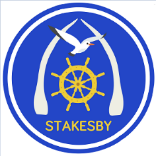                      Friday 7th February 2020STAKESBY PRIMARY ACADEMY NEWS LETTER                     Friday 7th February 2020STAKESBY PRIMARY ACADEMY NEWS LETTER                     Friday 7th February 2020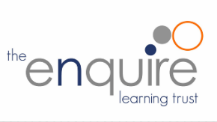 STAR OF THE WEEKWe would like to say a huge well done to the following children for their achievements, attitudes and effort this week.            Great work everyone!STAR OF THE WEEKWe would like to say a huge well done to the following children for their achievements, attitudes and effort this week.            Great work everyone!STAR OF THE WEEKWe would like to say a huge well done to the following children for their achievements, attitudes and effort this week.            Great work everyone!INFORMATION FROM THE PRINCIPALIt is great to walk around our academy and see our children so engrossed in their learning. Our new curriculum is definitely inspiring and exciting the children! Oak Class, as part of their learning about discussion texts, have been reacting to the 'imaginary news' that Utopia Parks Ltd could be about to build a theme park here on our school site! Elm and Hazel classes have been using their imagination and creative writing skills to design space theme parks using their knowledge gained from their space topic. Meanwhile, Beech have been enjoying their literacy work centered around 'The Robot and the Bluebird' and Holly Class have been excited by their work on meerkats. Our youngest children have been exploring the changing landscape in our forest area now that spring is on its way. There is so much great learning going on.You will notice that sport and keeping active plays a huge role here at Stakesby, and it is with great pride that I share the personal congratulations from Susan Robinson, School Games Organiser for the Whitby/Ryedale district, regarding Stakesby's sporting success. Our children are incredibly fortunate to be given so many opportunities in terms of sports clubs and I would like to thank our staff for their contributions. A further thank you also to Miss Robson for her dedication in preparing the children for each event.Mr Gunning - PrincipalINFORMATION FROM THE PRINCIPALIt is great to walk around our academy and see our children so engrossed in their learning. Our new curriculum is definitely inspiring and exciting the children! Oak Class, as part of their learning about discussion texts, have been reacting to the 'imaginary news' that Utopia Parks Ltd could be about to build a theme park here on our school site! Elm and Hazel classes have been using their imagination and creative writing skills to design space theme parks using their knowledge gained from their space topic. Meanwhile, Beech have been enjoying their literacy work centered around 'The Robot and the Bluebird' and Holly Class have been excited by their work on meerkats. Our youngest children have been exploring the changing landscape in our forest area now that spring is on its way. There is so much great learning going on.You will notice that sport and keeping active plays a huge role here at Stakesby, and it is with great pride that I share the personal congratulations from Susan Robinson, School Games Organiser for the Whitby/Ryedale district, regarding Stakesby's sporting success. Our children are incredibly fortunate to be given so many opportunities in terms of sports clubs and I would like to thank our staff for their contributions. A further thank you also to Miss Robson for her dedication in preparing the children for each event.Mr Gunning - PrincipalINFORMATION FROM THE PRINCIPALIt is great to walk around our academy and see our children so engrossed in their learning. Our new curriculum is definitely inspiring and exciting the children! Oak Class, as part of their learning about discussion texts, have been reacting to the 'imaginary news' that Utopia Parks Ltd could be about to build a theme park here on our school site! Elm and Hazel classes have been using their imagination and creative writing skills to design space theme parks using their knowledge gained from their space topic. Meanwhile, Beech have been enjoying their literacy work centered around 'The Robot and the Bluebird' and Holly Class have been excited by their work on meerkats. Our youngest children have been exploring the changing landscape in our forest area now that spring is on its way. There is so much great learning going on.You will notice that sport and keeping active plays a huge role here at Stakesby, and it is with great pride that I share the personal congratulations from Susan Robinson, School Games Organiser for the Whitby/Ryedale district, regarding Stakesby's sporting success. Our children are incredibly fortunate to be given so many opportunities in terms of sports clubs and I would like to thank our staff for their contributions. A further thank you also to Miss Robson for her dedication in preparing the children for each event.Mr Gunning - PrincipalSPORTS INFORMATIONThis week, some of our Year 3 and 4 children took part in the 'Change 4 Life' multi skills event at Caedmon. It was great to see them using their agility skills and having fun in a less competitive environment; it is these types of events that we hope will inspire our pupils to put themselves forward for our sports teams in the future. Well done to Reggie, Zak, Charly, Reighton, Eli, Gracie, Natisha, Elinor, Larissa, Freddie, Maxwell, Finley, Mitchell, Isla, Abi, Kacie, Marilyn and Poppy.Today, we have been thrilled to officially unveil our new sports kits to the children in our Superstars’ Assembly. Barry Harland from Whitby Seafoods and Victoria Shipton and Sharon Wilson from Whitby Insurance Services presented the smart new football and athletics t-shirts respectively. We are incredibly grateful for the generous sponsorships provided by both businesses and our children are extremely proud to wear these new kits.Miss RobsonSPORTS INFORMATIONThis week, some of our Year 3 and 4 children took part in the 'Change 4 Life' multi skills event at Caedmon. It was great to see them using their agility skills and having fun in a less competitive environment; it is these types of events that we hope will inspire our pupils to put themselves forward for our sports teams in the future. Well done to Reggie, Zak, Charly, Reighton, Eli, Gracie, Natisha, Elinor, Larissa, Freddie, Maxwell, Finley, Mitchell, Isla, Abi, Kacie, Marilyn and Poppy.Today, we have been thrilled to officially unveil our new sports kits to the children in our Superstars’ Assembly. Barry Harland from Whitby Seafoods and Victoria Shipton and Sharon Wilson from Whitby Insurance Services presented the smart new football and athletics t-shirts respectively. We are incredibly grateful for the generous sponsorships provided by both businesses and our children are extremely proud to wear these new kits.Miss RobsonSPORTS INFORMATIONThis week, some of our Year 3 and 4 children took part in the 'Change 4 Life' multi skills event at Caedmon. It was great to see them using their agility skills and having fun in a less competitive environment; it is these types of events that we hope will inspire our pupils to put themselves forward for our sports teams in the future. Well done to Reggie, Zak, Charly, Reighton, Eli, Gracie, Natisha, Elinor, Larissa, Freddie, Maxwell, Finley, Mitchell, Isla, Abi, Kacie, Marilyn and Poppy.Today, we have been thrilled to officially unveil our new sports kits to the children in our Superstars’ Assembly. Barry Harland from Whitby Seafoods and Victoria Shipton and Sharon Wilson from Whitby Insurance Services presented the smart new football and athletics t-shirts respectively. We are incredibly grateful for the generous sponsorships provided by both businesses and our children are extremely proud to wear these new kits.Miss RobsonFOSS INFORMATION100 CLUB Friends and families are welcome to join our 100 club which is £25.00 for 12 months.The first two draws for £50 will be at the end of February. There will be a monthly prizes of £50 and a Grand Christmas draw which will pay anywhere between £200 and £500 (dependent on numbers sold).   Thank you for your support.Spring Disco - Thursday 13th February 2020Wise Owls to Oak Class at 3.15pm until 4.30pm - £3 per child.  Please ensure slips are sent in with payments. Mothers Day Card and Gift OrdersPlease return these by Friday 14th February.FOSS INFORMATION100 CLUB Friends and families are welcome to join our 100 club which is £25.00 for 12 months.The first two draws for £50 will be at the end of February. There will be a monthly prizes of £50 and a Grand Christmas draw which will pay anywhere between £200 and £500 (dependent on numbers sold).   Thank you for your support.Spring Disco - Thursday 13th February 2020Wise Owls to Oak Class at 3.15pm until 4.30pm - £3 per child.  Please ensure slips are sent in with payments. Mothers Day Card and Gift OrdersPlease return these by Friday 14th February.FOSS INFORMATION100 CLUB Friends and families are welcome to join our 100 club which is £25.00 for 12 months.The first two draws for £50 will be at the end of February. There will be a monthly prizes of £50 and a Grand Christmas draw which will pay anywhere between £200 and £500 (dependent on numbers sold).   Thank you for your support.Spring Disco - Thursday 13th February 2020Wise Owls to Oak Class at 3.15pm until 4.30pm - £3 per child.  Please ensure slips are sent in with payments. Mothers Day Card and Gift OrdersPlease return these by Friday 14th February.SCHOOL LUNCHESPlus!  Seasonal vegetables, a selection of fresh salad and fruits, plus freshly             baked bread is available on every table.Plus!  Choice of fresh fruit and yoghurt or set pudding every day.SCHOOL LUNCHESPlus!  Seasonal vegetables, a selection of fresh salad and fruits, plus freshly             baked bread is available on every table.Plus!  Choice of fresh fruit and yoghurt or set pudding every day.TEA TIME CLUB3.15-5.15pmWHAT’S HAPPENING WHAT’S HAPPENING WHAT’S HAPPENING WHAT’S HAPPENING WHAT’S HAPPENING 